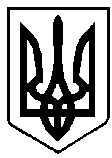 ВАРАСЬКА МІСЬКА РАДАВИКОНАВЧИЙ КОМІТЕТВАРАСЬКОЇ МІСЬКОЇ РАДИ             Р І Ш Е Н Н Я                            08 липня  2021 року		     							 № 238Про редакційне уточнення найменування об`єкта (заходу) визначеного розпорядженнямКМУ від 19.05.2021 № 468-р «Деякі питання розподілу у 2021 році субвенції з державного бюджету місцевим бюджетам на здійснення заходів щодо соціально-економічного розвитку окремих територій»Відповідно до пункту 61 Порядку та умов надання субвенції з державного бюджету місцевим бюджетам на здійснення заходів щодо соціально-економічного розвитку окремих територій, затверджених постановою КМУ від 06 лютого 2012 року № 106 із змінами,керуючись підпунктом 1 пункту «а» частини першої статті 32 Закону України „Про місцеве самоврядування в Україні”,  виконавчий комітет Вараської міської радиВ И Р І Ш И В :1. Здійснити редакційне уточнення найменування об`єкта (заходу) з урахуванням його цільового призначення, визначеного розпорядженням КМУ від 19.05.2021 № 468-р «Деякі питання розподілу у 2021 році субвенції з державного бюджету місцевим бюджетам на здійснення заходів щодо соціально-економічного розвитку окремих територій»:1.1. Назву об'єкта (заходу), його місцезнаходження визначених у додатку 1 розпорядження КМУ від 19.05.2021 № 468-р «Капітальний ремонт будівлі (заміна вікон та зовнішніх дверей) загальноосвітньої школи I-III ступенів с. Заболоття Вараської міської ради Рівненської області за адресою вул. Соборна 8а» викласти в новій редакції наступного змісту «Капітальний ремонт будівлі (заміна вікон та зовнішніх дверей) Заболоттівської гімназії Вараської міської територіальної громади Рівненської області за адресою вул. Соборна 8а». 1.2.  Назву об'єкта (заходу), його місцезнаходження визначених у додатку 1 розпорядження КМУ від 19.05.2021 № 468-р «Придбання комп’ютерного класу для Більськовільський навчально-виховний комплекс “загальноосвітня школа І-ІІІ ступенів - дошкільний навчальний заклад”, Володимирецької районної ради, Рівненської області» викласти в новій редакції наступного змісту«Придбання комп’ютерного класу для Більськовільського ліцею Вараської міської ради».2. Контроль за виконанням рішення покласти на заступника міського голови з питань діяльності виконавчих органів ради згідно виконання функціональних повноважень.Міський голова	Олександр МЕНЗУЛПроєктОлена КОРЕНЬ